UNIVERSIDAD TECNOLÓGICA DE PEREIRAFACULTAD CIENCIAS DE LA SALUDPROGRAMA CIENCIAS DEL DEPORTE Y LA RECREACIÓNSEMINARIOS DE INVESTIGACIÓNTomado de: ROWNTREE, Derek. Introducción a la estadística: un enfoque no matemático. Bogotá:  Norma, 1984.ESTIMACIONES E INFERENCIASLa INFERENCIA es el proceso a través del cual se hallan los PARÁMETROS que caracterizan una población, con cierta probabilidad calculada de error, a partir de los ESTADÍSTICOS encontrados de una muestra.INFERENCIA DE LA DESVIACIÓN ESTÁNDARLa idea es inferir la DE y media de una población, a partir de la DE y media de una muestra. La primera es sencilla: cuando la muestra tiene 30 ó más elementos, su DE es un estimador adecuado de la DE de la población.INFERENCIA DE LA MEDIALa inferencia de la media de una población a partir de la media de la muestra es más compleja y se presenta enseguida una breve explicación sobre base teórica y luego sobre su cálculo.Base teórica. Si obtuviéramos infinidad de muestras de una población, cada una de éstas tendría su media. Al graficar estas medias, obtendríamos una “curva de distribución de medias muestrales” con las siguientes características:Su media sería la misma de la población, porque algunas medias muestrales será mayores que la de la población y otras serán menores, de forma que su promedio será la media poblacional.Su desviación estándar (DE), denominada “error estándar” (EE), sería menor que la poblacional, porque no se tienen en cuenta los datos que están ubicados a los lados de las medias de las muestras.Su curva se aproximaría a la curva normal, porque: “en la población los valores se van volviendo más escasos a medida que son mayores o menores que la media de la población. Por esta razón, al tomar muestras de esta población, tenemos más probabilidad de escoger valores similares a la media de la población. Por consiguiente, serán más numerosas las muestras con valores observados cercanos a la media de la población, que las muestras con muchos valores distantes de la media de la población.” (Rowntree, 1984, 71)También cuanto mayor sea el porcentaje de población incluida en la muestra, pero éste influye muy poco en el EE. “La precisión de los datos está determinada por el tamaño de la muestra, por la simple cantidad de información disponible, y no por el porcentaje de información”. (Rowntree, 1984, 75).Intervalo de confianza para la media.El rango media poblacional ± 1 EE (µ±1EE) contendrá el 68% de las medias muestrales. Para cada una de éstas, el rango media muestral  ± 1 EE (±1EE), llamado “intervalo de confianza del 68%”, incluirá la media poblacional, tal como se muestra enseguida: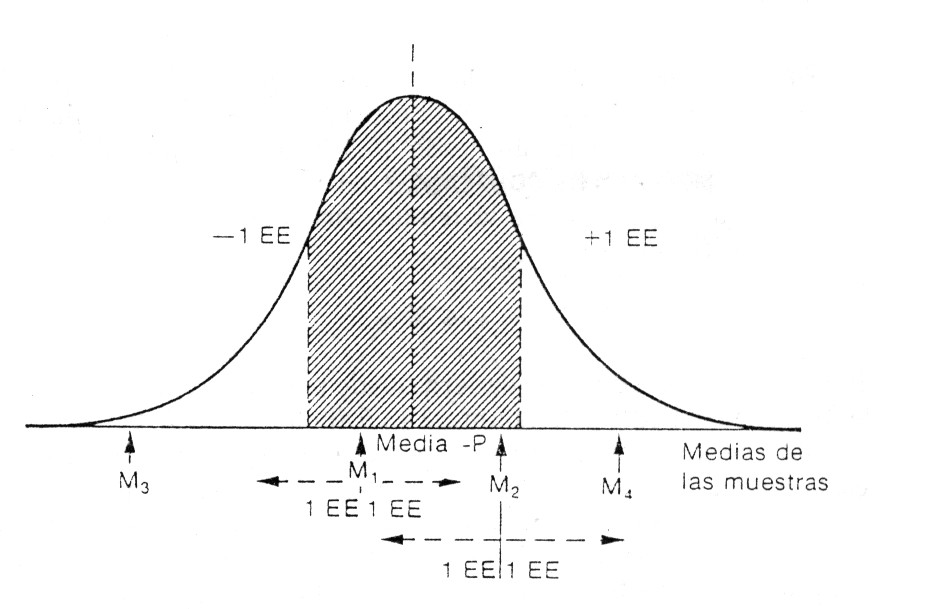 Del mismo modo, el rango media muestral ± 1.96 EE (±1.96EE) incluirá a la media poblacional el 95% de las veces; esto es, el intervalo de confianza del 95% va de -1.96 EE a +1.96EE (IC =  ± 1.96EE). El “intervalo de confianza” es pues el conjunto de valores entre dos límites en el cual, con una determinada probabilidad, está la media poblacional. La expresión “1.96EE”, en forma más genérica: “ZEE”, se denomina “error permisible” (“d”): es la cantidad de error en la inferencia que el investigador define y corresponde a la cantidad que se suma o resta de la media de la muestra para determinar los puntos extremos del intervalo de confianza correspondiente (d = ZEE). Un error permisible pequeño requerirá una muestra grande, mientras uno grande requerirá una muestra pequeñaCÁLCULO DEL TAMAÑO DE LA MUESTRAEE de una proporción:Cálculo de la muestra:Variable principal numérica:El error permisible (d) es igual a Z veces el EEVariable principal cualitativa:Corrección para Población Finita:Ejemplos de cálculo de la muestra:Variable principal numérica:Variable principal cualitativa:3. DE LA MUESTRA A LA POBLACIÓNEl EE (la DE de una distribución de medias muestrales) es más pequeño:Cuanto menor sea la DE de la población: la menor dispersión de los datos se refleja en una menor dispersión de las medias muestrales, por ejemplo, en una población de 0 a 5 años que en una de 0 a 100 años.Cuanto mayor sea el tamaño de la muestra. A más grandes las muestras, más se parecerán a la población y, por lo tanto, más cerca estarán sus medias de la media poblacional; pero en forma logarítmica: un gran incremento en el tamaño de la muestra implica una pequeña disminución en el tamaño del EE.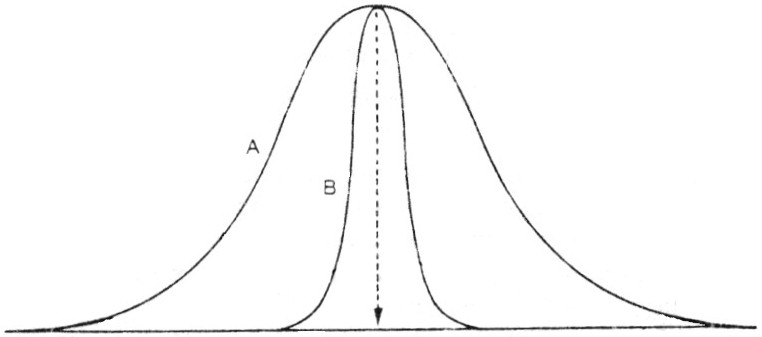 A- Distribución de la población.B- Distribución de medias muestrales.De acuerdo con lo anterior, el cálculo del EE es el siguiente:EE =DEDe acuerdo con lo anterior, el cálculo del EE es el siguiente:EE =√nSe calcula multiplicando la proporción de presencia de la variable en la población “p” por la proporción de ausencia de la misma “q” (p+q=1), dividiendo este producto entre el tamaño de la muestra “n” y obteniendo la raíz cuadrada de esta división.EEp =  d = Z EE     ==>d = ZDE==>  d2 = Z2DE2==>     n' =Z2 DE2d = Z EE     ==>d = Z√n'==>  d2 = Z2n'==>     n' =d2d = Z EE     ==>d = Z==>  d2 = Z2p q==>     n' =Z2 p qd = Z EE     ==>d = Z==>  d2 = Z2n'==>     n' =d2n  =n'Si se conoce la población, y la muestra es mayor o igual a 5% de ella (n ≥ 0.05N ó N ≤ 20n).n  =1 + ( n' / N )Si se conoce la población, y la muestra es mayor o igual a 5% de ella (n ≥ 0.05N ó N ≤ 20n).Para población infinita. Si se desconoce el tamaño de la población o su número es infinito sólo hacer esta:Para población infinita. Si se desconoce el tamaño de la población o su número es infinito sólo hacer esta:Para población infinita. Si se desconoce el tamaño de la población o su número es infinito sólo hacer esta:Para población finita. Si se conoce el tamaño de la población y n' ≥ 5% de N, luego de la anterior continuar así:Para población finita. Si se conoce el tamaño de la población y n' ≥ 5% de N, luego de la anterior continuar así:Para población finita. Si se conoce el tamaño de la población y n' ≥ 5% de N, luego de la anterior continuar así:n' =Z2 DE2n  =n'n' =d2n  =1 + ( n' / N )n'es el número de la muestra para población infinita.nes el número de la muestra para población finita.Nes el número de la población total.Zes el valor de Z (usualmente 1.96 para el 95% de confianza)DEes la desviación estándar de la población (obtenida de estudios previos o de una muestra piloto de 30 ó más unidades)des el error permisible (usualmente 0.05 para el 5%)Si DE = 0.5, entonces:Si DE = 0.5, entonces:Si DE = 0.5, entonces:Si N = 1000, entonces:Si N = 1000, entonces:Si N = 1000, entonces:n' =1.962 x 0.52= 384.16 ≈ 385n  =384.16= 277.54 ≈ 278n' =0.052= 384.16 ≈ 385n  =1 + ( 384.16 / 1000 )= 277.54 ≈ 278Para población infinita. Si se desconoce el tamaño de la población o su número es infinito sólo hacer esta:Para población infinita. Si se desconoce el tamaño de la población o su número es infinito sólo hacer esta:Para población infinita. Si se desconoce el tamaño de la población o su número es infinito sólo hacer esta:Para población finita. Si se conoce el tamaño de la población y n' ≥ 5% de N, luego de la anterior continuar así:Para población finita. Si se conoce el tamaño de la población y n' ≥ 5% de N, luego de la anterior continuar así:Para población finita. Si se conoce el tamaño de la población y n' ≥ 5% de N, luego de la anterior continuar así:n' =Z2 p qn  =n'n' =d2n  =1 + ( n' / N )n'es el número de la muestra para población infinita.nes el número de la muestra para población finita.Nes el número de la población total.Zes el valor de Z (usualmente 1.96 para el 95% de confianza)pes la probabilidad de presencia de la característica (si se desconoce poner 0.5, así pq da el máximo valor posible).qes la probabilidad de ausencia de la característica (como: p + q = 1, si se desconoce poner 0.5)des el error permisible (usualmente 0.05 para el 5%)Si N = 1000, entonces:Si N = 1000, entonces:Si N = 1000, entonces:n' =1.962 x 0.5 x 0.5= 384.16 ≈ 385n  =384.16= 277.54 ≈ 278n' =0.052= 384.16 ≈ 385n  =1 + ( 384.16 / 1000 )= 277.54 ≈ 278